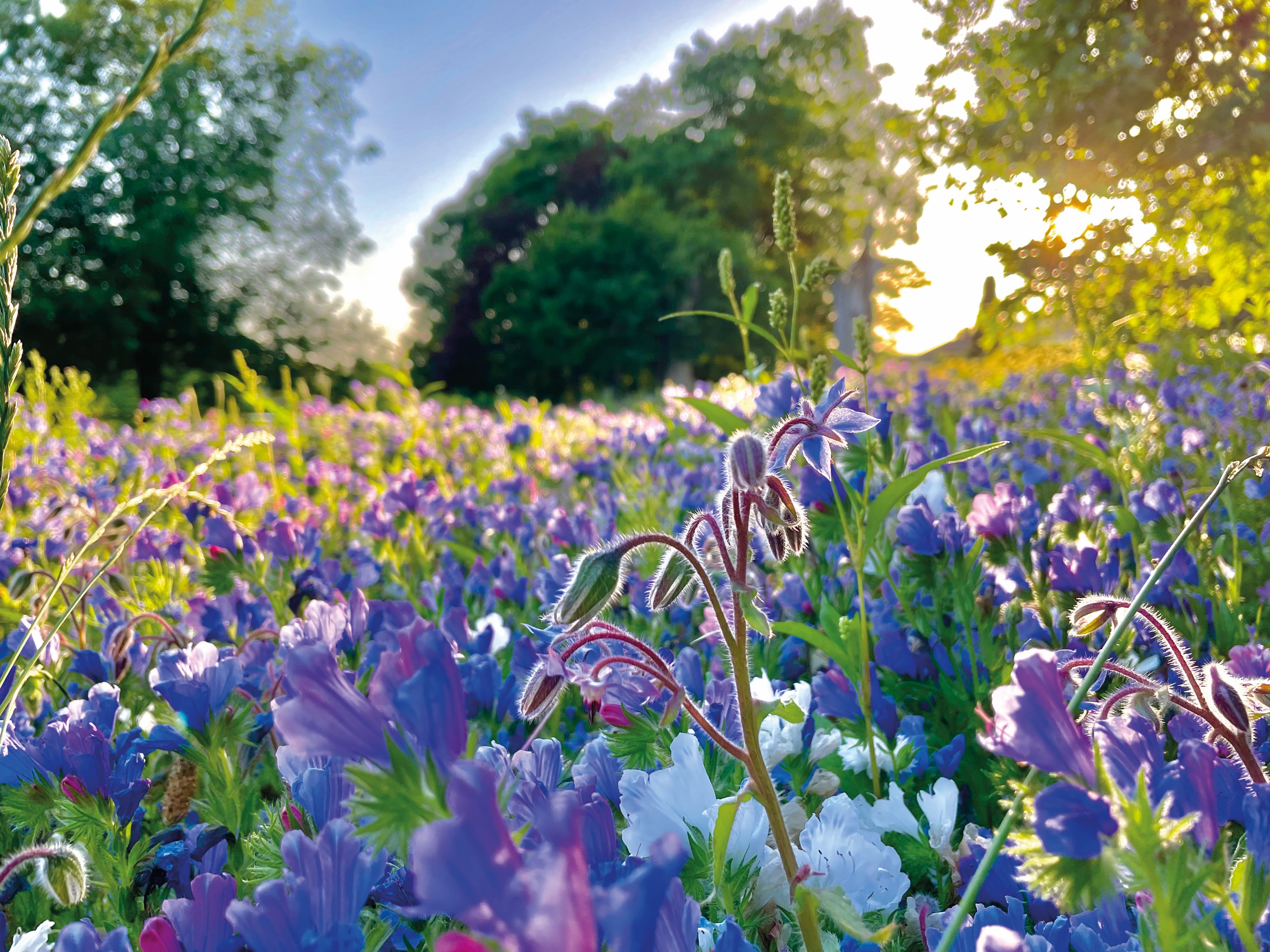 POST:			Design and Creative Officer SERVICE:		Sustainable FuturesSECTION:		Communications, Events and Public Affairs BAND:			6REPORTS TO:		Campaign and Creative Design ManagerRESPONSIBLE FOR:	Social media ApprenticeFINANCIAL ACCOUNTABILITY:	£5,000TYPE:	1) Hot desking or Agile/Mobile WorkingAll Council posts are covered by National Joint Council (NJC) conditions of service.Basildon Borough Council is committed to safeguarding and promoting the welfare of children and adults, and expects all employees, contractors and volunteers to share its commitment to prevent abuse, harm or exploitation.Please note that the council applies a robust recruitment vetting process. Main purpose•	To be responsible for the design, creation and production of professional high quality digital, animation and video content to help promote the corporate priorities and policies of the council.  •	Work closely with the Campaigns and Design Manager to design and produce campaign material to be used on a number of communication platforms. •	To lead on the creation and development of engaging campaigns for both behaviour change and awareness of council policies and strategies.•	Be fully competent with social media and e-newsletter platforms. •	Fully competent in the use of Adobe Creative Cloud programmes, i.e. InDesign, Photoshop, Illustrator, Premier Pro and After Effects.•	Successfully manage workflow and incoming requests from service areas to ensure these are managed in a timely way whilst working with other conflicting priorities. Duties1.	Production of high quality clear, accessible, and creative output for use online and in print ie hi res pdf artwork.2.	Responsibility for writing, editing and designing content for a variety of communication channels to ensure they meet the highest standards.3.	Work collaboratively within the communications team and with council services and partners to deliver effective, value for money communications activities. 4.	Responsibility for the creation, design and implementation of behaviour change campaigns that help deliver the strategic priorities of the council. 5.	Work directly with elected members, directors, to deliver communications campaigns across relevant channels to help deliver better outcomes for our residents whilst being mindful of the political environment. 6.	Liaise with external suppliers for the provision of print, photography, design and related goods and services whilst effectively managing the cost centre budget.7.	Develop video and digital concepts that support internal and external communication campaigns and social media channels, managing video production from concept to delivery. 8.	Design and produce videos, making sure they meet the required technical standards, accessibility standards and also adhere to industry broadcast standards 9.	Produce graphics, animation, and other visuals to produce compelling, high quality content that resonates with the relevant target audience.10.	Update website material as required.  11.	Attend meetings and events, including those in the evening and weekend, as directed by the Head of Communications.12.	Provide effective management of the apprentice, sickness monitoring and training through effective 1:1s and team meetings.13.	Any other duties appropriate to the post: These other duties must be equivalent to or below the salary and status of the role and, where appropriate, under the Equality Act 2010, due consideration must be given to any employees with a “protected characteristic”.14.	Cooperate in all matters relating to Health and Safety and implement all procedures for your job role. The identification of Health and Safety related risks within the working environment must be highlighted to your management.PERSON SPECIFICATION Position Title:Design and Creative OfficerDate Prepared:April 2024Department:Communications, Events and Public AffairsBand:6AF= Application Form              I = Interview                                      T= TestREQUIREMENTSEssentialDesirableAssessed1.EXPERIENCE AND KNOWLEDGE1.1Experience of professional content production, to deliver videos, reels, animation, graphic design work and artwork for printAF1.2Creative management skills to take an idea from concept through to delivery with strong camera, lighting, sound recording, and editing experience. AF/I1.3Proven experience of managing relations with external suppliers, including negotiation, ie printersAF1.4Understanding of communications in a political local government/public services environment.AF/I1.5Understanding of marketing techniques and channelsAF/I/T1.6Ability to use design software (Creative Cloud; InDesign, Illustrator, Photoshop) and video editing packages (including but not limited to Premier Pro)AF1.7Understanding of managing social media content and scheduling software in a business situationAF1.8Practical experience of project management, from concept to completion.AF/I1.9An ability to see ‘the big picture’ and how events and campaigns support the council’s objectives, its priorities, and campaignsAF/T1.10Ability to work flexibly to meet competing demands to tight deadlines, with exceptional problem solving skillsAF/I1.11Able to translate complex messages into simple, engaging content using a combination of words and pictures.AF/I1.12Ability to research stories and write concise, engaging, message-based original copyAF/I/T1.13Ability to deconstruct and re-write other peoples’ copy, and to explain why changes have been made.AF/I/T1.14Ability to write punchy, focused headlines, straplines and stand firsts.AF/I/T1.15Able to accurately proofread copy and pick up on errorsAF/I/TREQUIREMENTSEssentialDesirableAssessed2.COMPETENCIES2.1RELATING AND NETWORKINGEstablishes good relationships with customers and staffBuilds wide and effective networks of contacts inside and outside the organisationRelates well to people at all levelsManages conflictUses humour appropriately to enhance relationships with othersT2.2PERSUADING AND INFLUENCINGMakes a strong personal impression on othersGains clear agreement and commitment from others by persuading, convincing and negotiatingPromotes ideas on behalf of self or othersMakes effective use of political process to influence and persuade T2.3CREATING AND INNOVATINGProduces new ideas, approaches or insightsCreates innovative products or designsProduces a range of solutions to problemsSeeks opportunities for organisational improvementDevises effective change initiativesT2.4PLANNING AND ORGANISINGSets clearly defined objectivesPlans activities and projects well in advance and takes account of possible changing circumstancesManages time effectivelyIdentifies and organises resources needed to accomplish tasksMonitors performance against deadlines and milestoneT2.5DELIVERING RESULTS AND MEETING CUSTOMER EXPECTATIONSFocuses on customer needs and satisfactionSets high standards for quality and quantityMonitors and maintains quality and productivityWorks in a systematic, methodical and orderly wayConsistently achieves project goalsT3.EDUCATION AND TRAINING3.1Good level of general educationAF3.2Accredited qualification in journalism, design, communications, or marketing AF3.2Accredited Creative Cloud courseAF3.3People Management or mentoring experience 4OTHER REQUIREMENTS4.1Willing to travel to meet the needs of the service (including for meetings, conferences and training).AF/I4.2Flexible, including the ability to undertake work outside normal working hours, including early starts and late finishes and able to attend evening meetings and undertake occasional weekend work.AF/I